ПРОФСОЮЗ РАБОТНИКОВ НАРОДНОГО ОБРАЗОВАНИЯ И НАУКИ РОССИЙСКОЙ ФЕДЕРАЦИИАЛТАЙСКИЙ РЕСПУБЛИКАНСКИЙ КОМИТЕТ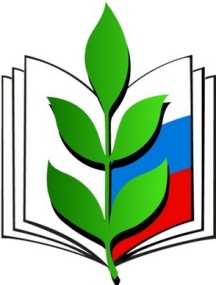 ПЛАН  РАБОТЫНА 2017  годУтвержденна XIV Президиуме27  января 2017 г.протокол №    14/4Горно - Алтайск  2017I ПрезидиумыIII ПленумIII СовещанияIV. Учеба профсоюзного активаV. Проверка деятельности профсоюзных органов территориальных, первичных организаций ПрофсоюзаVI. Совместная работа с Министерством образования и науки Республики Алтай VII. Работа с комитетом по образованию и комитетом по социальной защите и охране здоровья населения Государственного Собрания Эл Курултай, Главным федеральным инспекторомVIII. Взаимодействие с Верховным Судом Республики Алтай, Прокуратурой, Государственной инспекцией труда, Трехсторонней комиссией1. Продолжить сотрудничество с выше названными органами.2. По мере необходимости оперативно оформлять соответствующие документы с целью разрешения конфликта и защиты прав членов Профсоюза.3. По просьбе заявителей (членов Профсоюза) оперативно оформлять исковые заявления в суды и, представлять интересы заявителей. 4. Оказывать помощь в оформлении документов членов Профсоюза и профсоюзным органам.5. Продолжить работу по охране труда с привлечением специалистов Государственной инспекции труда.IX. Взаимодействие с Правительством, Министерством труда, трехсторонней комиссией1. Принимать участие в заседаниях (планерках) Правительства, оперативно информировать заместителей председателей Правительства о росте социальной напряженности и ее причине.2. Продолжить сотрудничество с Министерством  труда и социальной защиты  по вопросам гарантии социальных льгот и охране труда. Участвовать в работе Республиканской  межведомственной комиссии по охране труда. 3. Совместно, в соответствии с планом работы межведомственной комиссии по охране труда подготовить и рассмотреть вопросы:а) административно - общественный контроль по охране труда в образовательных организациях Шебалинского района  - I квартал  2017 г.б) в образовательных организациях Чемальского  района -IV квартал 2017 г. 4. Принимать участие во встречах с Главой республики и членами Правительства. X. Совместная работа с профобъединением республики (ООПРА),  ЦС Профсоюза, Координационным Советом профсоюзов Сибири, территориальными объединениями1. Участвовать во всех мероприятиях проводимыми ООПРА.2. Проводить взаимные консультации и совместную учебу профактива.3. Своевременно информировать руководство ООПРА о причинах социальной напряженности.4. Принимать активное участие в работе органов ООПРА.5. Осуществлять постоянную связь с руководством Профсоюза, оперативно информировать о причинах социальной  напряженности.6. Добросовестно выполнять свои обязательства перед Центральным Советом Профсоюза. 7. Принимать активное участие в акциях, мероприятиях, проводимых Центральным Советом Профсоюза.8. Своевременно направлять всю отчетность  и информацию по утвержденной форме. XI. Работа с Контрольно  - ревизионной комиссией1. Участвовать в заседаниях Республиканской Контрольно - ревизионной комиссией (далее РКРК).2. Содействовать проведению РКРК мероприятий, с этой целью:а) обеспечить финансирование работы РКРК;б) обеспечить транспортом поездки по республики членов РКРК;в) профсоюзному активу проводить совместные проверки с  РКРК;г) мероприятия РКРК ввести в общий план работы. 3. Периодически на заседаниях профсоюзных органов (Президиум, Пленум) слушать информацию о работе РКРК.4. Привлекать членов РКРК к участию в работе совещаний, семинаров профсоюзного актива республики. 5. Совместно с  РКРК проводить  учебы  профсоюзного актива республики.6. Способствовать повышению квалификации членов РКРК.7. Главному бухгалтеру содействовать проведению финансовых проверок профсоюзных организаций. XII. Работа с республиканским Советом молодых педагогов1. Принимать участие в заседаниях Президиума и Совета.2. Приглашать на заседание Президиума и совета Республиканского комитета АРО Профсоюза председателя Совета молодых педагогов.3. Обеспечить разумное финансирование работы Совета молодых педагогов.П Л А Нработы Республиканской контрольно-ревизионной комиссиина 2017 год.План  работыСовета молодых педагогов РА при Республиканском комитете Профсоюза на 2017год,Год информационной грамотностиПлан мероприятий по проведению "Года профсоюзной информации" в 2017 годуНаименование вопросаОтветственныеXIV  Президиум 27 январяXIV  Президиум 27 январяПовестка1. Смета расходов по проведению III Пленума2. Информация о выполнении сметы доходов и расходов за 2016 г. 3. Рассмотрение проекта сметы доходов и расходов на 2017 г.4. Проект плана работы Республиканского комитета Профсоюза5. Итоги статистического отчета6. Положение о комиссии по проведению эффективной деятельности профсоюзных организаций7. Утверждение состава комиссии по проведению мониторинга эффективной деятельности профсоюзных организаций8. О подготовке и проведения III ПленумаВ.Е. ЛяховаВ.Е. ЛяховаВ.Е. ЛяховаЮ.П. ТишковЕ.Ю. Горохова Е.Ю. ГороховаЮ.П. ТишковЮ.П. Тишков X IV  Президиум майX IV  Президиум майПовестка1. Итоги недели педагогического мастерства2. Итоги финансового отчета за 2016 г.3. Итоги смотра -конкурса на лучшего уполномоченного профсоюзного комитета по охране труда.4. Итоги "Дня здоровья"5. Административно - общественный  контроль  за состоянием охраны труда в образовательных организациях Шебалинского района6. Работа профсоюзного комитета по усилению мотивации вступления в Профсоюз в образовательных организациях: МБОУ "СОШ № 1 г. Горно - Алтайска", СК(К) ОУ РА "СОШИ VIII вида РА"7. Работа Совета председателей профсоюзных организаций Межтерриториальной организации Чойского и Турочакского районов по усилению мотивации вступления в Профсоюз.8. Информация по результатам фронтальной проверки деятельности Майминской районной организации.9. Информация о ликвидации замечаний, выявленных в ходе фронтальной проверки 2016 года Улаганской районной организации10. Мероприятия по проведению семинара-совещания руководителей и бухгалтеров региональных организаций Профсоюза СФО11. О состоянии информационной работы в республиканской организации12. Об использовании образовательными организациями дополнительных источников на финансирование предупредительные мер по сокращению производственного травматизма Е.Ю. ГороховаВ.Е. ЛяховаМ.А. АбельдиноваЕ.Ю. ГороховаМ.А. Абельдинова Ю.П. ТишковЛ.Ю. РассохинаИ.А. НиколаевН.В. БелоусоваН.В. БелоусоваМ.А. АбельдиноваН.В. БелоусоваИ.Ю. ТришечкинаБелоусова Н.В.В.Ю. АдыкаеваЮ.П. ТишковЕ.Ю. ГороховаМ.А. АбельдиноваXV. Президиум сентябрьXV. Президиум сентябрьПовестка 1. Итоги учёбы профсоюзного актива2. Итоги семинара-совещания руководителей и главных бухгалтеров региональных организаций Профсоюза СФО3. Общественный контроль за состоянием охраны труда и здоровья  в АПОУ "Майминский  сельскохозяйственный техникум"4. О соблюдении прав работников на прохождение бесплатных медицинских осмотров5. Информация по результатам фронтальной проверки деятельности Кош- Агачской районной организации.М.А. АбельдиноваЮ.П. Тишков В.Е. ЛяховаМ.А. АбельдиноваН.В. КолесниковаЕ. Ю. ГороховаН.В. БелоусоваМ.Д. СахарьяновXVI.  Президиум   декабрьXVI.  Президиум   декабрьПовестка1. Итоги выполнения Отраслевого тарифного соглашения. 2. Административно-общественный контроль за охраны труда и здоровья  Чемальского района3. Работа профсоюзного комитета БОУ РА "Республиканская гимназия им. В.К. Плакаса"4. Итоги "Года профсоюзной информации"5. Информация о ликвидации замечаний, выявленных в ходе фронтальных проверок 2016 года Усть- Коксинской,  Онгудайской районных профсоюзных организаций.Ю.П. ТишковЕ.Ю. ГороховаМ.А. АбельдиноваС.И. ГоловаЕ.С. КарымоваН.В. Белоусова Е.Ю. ГороховаН.В. БелоусоваВ.В. КыпчаковаЛ.Г. ЧичиноваНаименование вопросаОтветственные1. Организационный вопрос:а) о подтверждении полномочий членов Республиканского комитета;б) о внесении изменений в состав Мандатной комиссии;2. Итоги работы Республиканского комитета АРО Профсоюза за 2016 и задачи на 2017 г.3. Информация о выполнении  сметы доходов и расходов Республиканского комитета АРО Профсоюза за 2016 г. 4. Проект сметы доходов и расходов Республиканского комитета АРО Профсоюза на 2017 г. 5. Информация о деятельности Контрольно - Ревизионной комиссии за 2016 г.6. Утверждение комиссии по проведению мониторинга эффективной деятельности профсоюзных организаций.7. Утверждение члена комиссии по наградам.Мандатная комиссииЮ.П. ТишковЮ.П. ТишковЮ.П. ТишковВ.Е. ЛяховаВ.Е. ЛяховаН.В. БелоусоваЕ.Ю. ГороховаЮ.П. ТишковНаименование вопросаВремя1. С председателями первичных организаций, стоящих на профучете в Рескоме: I квартала) план работы Рескома на 2017 г. , планирование работы профорганизации;б) итоги отчётной кампании;в) о III Пленуме.промежуточныег) итоги работы по защите прав работников вспомогательного и обслуживающего персонала по заработной плате;д) итоги проведения профсоюзной новогодней ёлки;д) участие в смотре -конкурсе ООПРА на лучшего уполномоченного профсоюзного комитета по охране труда.2. Заседание Оргкомитета по проведению "Дня здоровья"3. Заседание отраслевой республиканской комиссии по социальному партнерству.II квартала) о проведении первомайской демонстрации;б) итоги недели педмастерства.III  квартала) информация о работе Президиума Рескома;б) информация о работе РКРК;в) подготовка к осенней акции Профсоюзов.IV квартала) итоги семинара-совещания с руководителями и главными бухгалтерами региональных организаций Профсоюза СФО;б) текущие вопросы.31 января17 февралядекабрьапрельсентябрьСрокиКатегория обучающихся14 - 15  июняПрофсоюзный актив со стажем от 1 до 3 лет29-30  июняПрофсоюзный актив со стажем от 3 лет и большеНоябрь (каникулы)Учеба профсоюзного актива Онгудайского районаАпрель (каникулы)Учеба профсоюзного актива Улаганского районаФевральУчеба профсоюзного актива Шебалинского районаНаименование вопросаСроки ответственныйРабота профсоюзного актива по усилению мотивации вступления в Профсоюз в: а) МБОУ "СОШ № 1 г. Горно - Алтайска"б) СК(К) ОУ РА "СОШИ VIII вида РА"Апрель - майИ.А. НиколаевЛ.Ю. РассохинаН.В. БелоусоваКомиссияРабота профсоюзного актива по усилению мотивации вступления в Профсоюз в Межтерриториальной организации Чойского и Турочакского районовМартМ.А. АбельдиоваН.В. БелоусоваКомиссия РескомаАдминистративно - общественный контроль за состоянием охраны труда и здоровья в образовательных организациях Шебалинского районамайМ.А. АбельдиноваАдминистративно - общественный контроль за состоянием охраны труда и здоровья в образовательных организациях Чемальского  района октябрьМ.А. АбельдиноваС.И. ГоловаПроверка по устранению замечаний , выявленных в ходе фронтальных проверок деятельности районных организаций в 2016 году:- Усть- Коксинской,- Улаганской Н.В. Белоусова комиссия РескомаОктябрьАпрельРабота профсоюзного актива по усилению мотивации вступления в Профсоюз в Онгудайском районе и  устранение замечаний по проверке 2016 года.НоябрьН.В. БелоусоваКомиссия РескомаЛ.Г. Чичиновафронтальной проверки деятельности профсоюзных организаций:а) Майминского района,б) Кош-Агачского районакомиссияАпрельМайАдминистративно - общественный контроль за состоянием охраны труда и здоровья  в АПОУ "Майминский  сельскохозяйственный техникум"СентябрьН.В.КолесниковаМ.А.АбельдиноваПроверка деятельности профсоюзного комитета БОУ РА "Республиканская гимназия им. В.К. Плакаса"ДекабрьБелоусова Н.В.Карымова Е.С.Наименование вопросаСроки1. Участие в работе коллегии, Главной аттестационной и наградной комиссиях В течение годаЮ.П. Тишков2. Участие в работе комиссий по лицензированию, аккредитации и аттестации образовательных организацийВ течение годаЕ.Ю. Горохова3. Участие в подготовке и проведения недели педагогического мастерстваМартЮ.П. Тишков4. Участие в работе Совета по независимой оценке качества образования в образовательных организацияхВ течение годаН.Г. Володина5. Проведение "Дня здоровья"17-18 мартаЮ.П. Тишков6. Заседание отраслевой комиссии по выполнению Соглашения по регулированию социально - трудовых отношенийапрель, октябрь,декабрьЕ.Ю. ГороховаН.Г. Володина7. Встреча профсоюзного  актива республики с руководством Министерства образования и науки РАМайА.В. БондаренкоЮ.П. Тишков8. Участие в работе совещаний, конференций и т.д.В течение года9. Участие в проведении СпартакиадыЮ.П. ТишковЗам. Министра МОН РАв течении годаНаименование вопросаСроки, ответственный1. Принимать участие в заседаниях комитетов, в парламентских слушаниях, проведении «Круглых столов»По мере необходимостиЮ.П. Тишков2. Продолжить работу по контролю за оплатой труда, сохранением  социальных льгот и гарантий работников отрасли.Уполномоченные Рескома, председатели3. Продолжить работу в составе рабочей группы при Главном федеральном инспекторе по контролю за реализацией указов Президента РФ.Ю.П. Тишков4. Оперативно информировать Главного федерального инспектора о росте социальной напряженности в трудовых коллективах и её причинах.Ю.П. Тишков№МероприятиеСрокисполненияОтветственный1.2.3.4.  5.  6.7.8.Проведение обучения профсоюзного актива районного звена и первичных профорганизаций:а) Шебалинского района,б) Улаганского района,в) на базе города,г) Онгудайского района.Участие в работе комиссии Рескома АРО по проверке деятельности  профсоюзного актива по усилению мотивации вступления в Профсоюз:а) Межтерриториальной организации Чойского и Турочакского районовУчастие в работе комиссии Рескома АРО по фронтальной проверки деятельности профсоюзных организаций:а) Майминского района,б) Кош-Агачского района.Участие в работе комиссии АРО по проведению проверки деятельности профсоюзного актива  по ликвидации замечаний, указанных при фронтальной проверки 2016 г.:а) Улаганской районной профсоюзной организации,б) Усть-Коксинской районной профсоюзной организациив) Онгудайского района Участие в работе комиссии Рескома АРО по проверке деятельности  профсоюзных комитетов по усилению мотивации вступления в Профсоюз образовательных организаций:КС(К)ОУ РА «СКОШИ УШ вида РА»МБОУ «СОШ №1 г. Горно-Алтайска»Оказание методической помощи в организации работы и оформлении документации первичным профорганизациям, созданным в 2015 г.:БУ ДО РА «СДЮШОР»МБОУ «СОШ №12 Горно-Алтайска»АУ ДО РА «Детско-юношеская конноспортивная школа им А.И. Ялбакова»Проверка деятельности Рескома АРОЗаседание республиканской контрольно-ревизионной комиссиифевральапрельиюньноябрьмартапрельмай  апрельоктябрь ноябрьАпрель- маймартоктябрь 1 раз в полугодиеБелоусова Н.В. Белоусова Н.В.  Белоусова Н.В.Машкова И.Ю.Белоусова Н.В. Белоусова Н.В. Силинская Н.В.Короткова А.А. Силинская Н.В.Короткова А.А. Белоусова Н.В.Машкова И.Ю.Силинская Н.В.Белоусова Н.В. № п/пНазвание мероприятияСрок проведенияОтветственныйОбщие мероприятияОбщие мероприятияОбщие мероприятияОбщие мероприятия1.1Заседание Молодежного Совета2 раза в годАвгуст, мартЧлены МС1.2.Привлечение молодых работников образовательных учреждений к участию в  профсоюзных акциях: «День знаний с Профсоюзом»,«Профсоюз спешит на помощь»,«Профсоюзная страховка»,Весь периодБреусова Е.В,члены МСПравовая комиссияПравовая комиссияПравовая комиссияПравовая комиссия2.1.Участие в правовой викторине «Закон и Профсоюз на защите прав молодых»НоябрьБреусова Е.В.члены МС2.2.Прямая линия для молодых специалистов по вопросам трудового законодательства «Профсоюзный ликбез» по т.83882222728Горохова Е.Ю.2.3.Встречи  членов молодежного Совета, заместителей председателей первичных  профсоюзных организаций по работе с молодежью с молодыми специалистами, пришедшими работать в школу (по районам) «Знаете ли Вы свои права» Весь периодБреусова Е.ВТайтакова А.Э.Председатели районных МСIII. Конкурсная комиссия III. Конкурсная комиссия III. Конкурсная комиссия III. Конкурсная комиссия 3.1.Конкурс видеороликов «Я — лидер Профсоюза!»До31 мартаБреусова Е.ВТайтакова А.Э.3.2.Заочный конкурс агитбригад «Молодежь-будущее профсоюза»Июнь Тайтакова А.Э.IV. Информационная комиссияIV. Информационная комиссияIV. Информационная комиссияIV. Информационная комиссия4.1.Подготовка материала о членах молодежного совета для сайта рескома профсоюза.ПостоянноБреусова Е.ВТайтакова А.Э.4.2.Информация для сайта рескома о вопросах, рассмотренных на заседании молодежного Совета.ПостоянноБреусова Е.ВТайтакова А.Э.4.3.Провести мониторинг сайтов первичных профорганизаций учреждений образования республики по наличию страниц профсоюзных организацийДо30 декабряБреусова Е.ВТайтакова А.Э.4.4.Освещение деятельности СМП Профсоюза в социальных сетяхВесь периодЧлены МС4.5Выездная Школа членов СМПавгустБреусова Е.ВТайтакова А.Э.V. Спортивно-оздоровительная  комиссияV. Спортивно-оздоровительная  комиссияV. Спортивно-оздоровительная  комиссияV. Спортивно-оздоровительная  комиссия5.1.Участие в организации оздоровления молодых сотрудников ( до 35 лет) учреждений образования республики всех типов в профилакториях и санаториях ПостоянноЧлены МС5.2.День здоровьяМарт Бреусова Е.ВТайтакова А.Э №Мероприятиесрокответственные1. Провести мониторинг информационных ресурсов. На основании полученных данных сформировать базу информационных ресурсов республиканской организации1 кварталГорохова Е.Ю., Абельдинова М.А.2. Рассмотреть на Президиуме вопросы:-  о состоянии информационной работы в республиканской организации- итоги "Года профсоюзной информации"майдекабрьГорохова Е.Ю.3.Провести конкурс на лучшее проведение информационной и пропагандисткой работы с использованием примерного положения о данном конкурсе, разработанного ФНПРВ течение годаГорохова Е.Ю.4. Провести обучение избранных руководителей, профсоюзного актива, членов Молодежного совета основам информационной работыПо плану учебыАппарат Рескома5.Регулярно (два раза в месяц) осуществлять рассылку информационных сообщений, разъясняющую официальную позицию Профсоюза по наиболее актуальным вопросам социально- трудовых отношений.В течение года не реже двух раз в месяцГорохова Е.Ю., Абельдинова М.А.6.Регулярно (раз в квартал) обеспечить публикацию в СМИ информации пропагандирующую деятельность республиканской организацииВ течение года не реже 1 раза в кварталГорохова Е.Ю., Абельдинова М.А.7. Председателям профсоюзных организаций обеспечить личное активное участие в доведении информации до членов профсоюзов, организуя работу с информационными инструментами в организации (профсоюзные стенды, листовки, плакаты и т.д), работу в социальных сетях и т.д. Определить ответственных за распространение информации.В течение года8. Провести модернизацию сайта республиканской организации2 кварталАбельдинова М.А., Горохова Е.Ю.